Religia – Szkoła Podstawowa – Katechizmy do klas: I -VIII na rok szkolny 2021/2022Klasa 1„Jesteśmy Bożą rodziną” - Wydawnictwo Św. Krzyża w Opolu - ( NOWY – będzie dostępny od 15 Sierpnia 2021)Klasa 2„Poznajemy naszego Boga” - Wydawnictwo Św. Krzyża w Opolu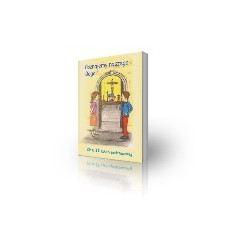 Klasa 4 „Zapowiedź zbawienia” - Wydawnictwo Św. Krzyża w Opolu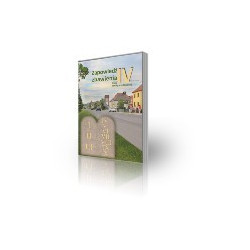 Klasa 5„Czekając na Zbawiciela” - Wydawnictwo Św. Krzyża w Opolu - ( NOWY – będzie dostępny od 15 Sierpnia 2021)Klasa 6„Kościół wspólnotą zbawionych” - Wydawnictwo Św. Krzyża w Opolu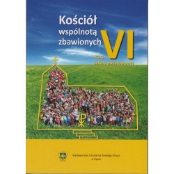 Klasa 7„Droga wspólnoty zbawionych” - Wydawnictwo Św. Krzyża w Opolu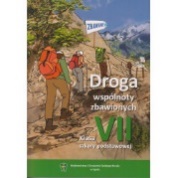 Klasa 8„Codzienność uczniów Jezusa – Zbawiciela” – Wydawnictwo Św. Krzyża w Opolu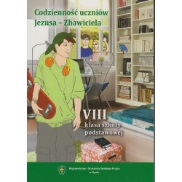 